Ваша родственница планирует переезжать в новый городской район. Она рассматривает несколько вариантов жилья, а при выборе хочет учесть пешеходную безопасность района, поскольку ее сын, ученик начальной школы, скоро будет ходить по улицам самостоятельно. Специалистом по вопросам безопасности городских дорог родственница себя не считает, времени для принятия решения о переезде крайне мало, поэтому она попросила вас изучить вопрос и даже подсказала сайт, где много информации по теме. Бегло просмотрите аннотации статей на сайте.Отметьте кликом мышки статьи, которые вы откроете, чтобы выяснить, по каким признакам можно определить, безопасны ли пешеходные маршруты в том или ином городском районе.На выполнение задания отводится 3 минуты. Аннотации статей на странице «Полезные статьи про пешеходов»Источник: https://city4people.ru/posts/tag/пешеходыИнструмент проверки2 («Завершение исследования улиц…»),6 («Как перекрестки и светофоры…»),7 («Соблюдайте свои ГОСТы!»).Подсчет балловДеятельность полностью соответствует требованиям уровня I		4-5 балловДеятельность частично соответствует требованиям уровня I		2-3 баллаДеятельность не соответствует требованиям уровня I			0-1 балл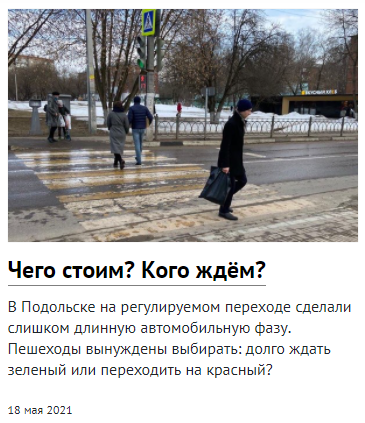 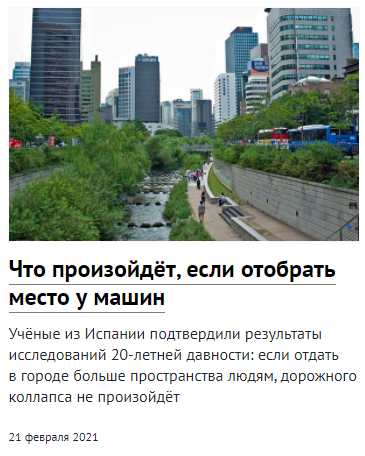 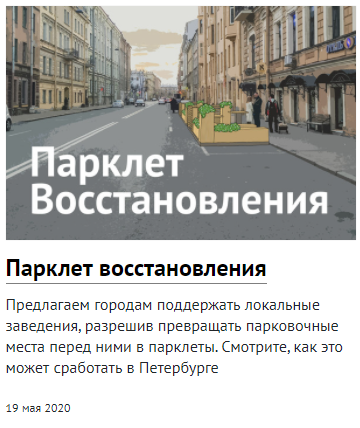 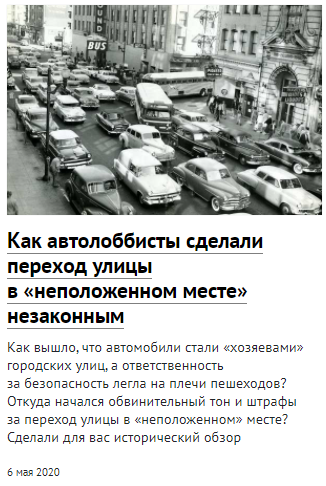 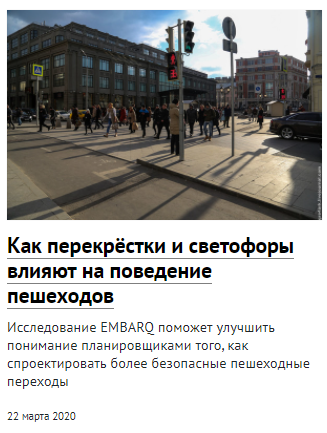 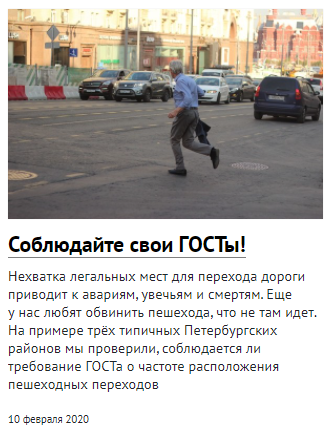 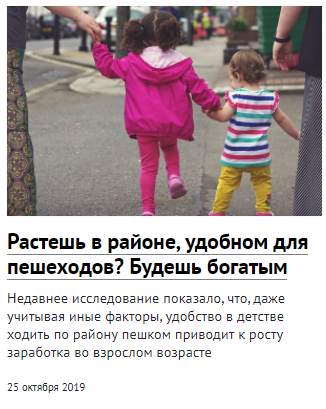 Выбрано 6 и более номеров0 баллов, проверка прекращенаВыбрано 5 и менее номеровпродолжение 
проверкиЗа каждый верный номер1 баллмаксимально3 баллаЗа отсутствие неверных номеров 
(балл выставляется при наличии хотя бы одного верного номера)1 баллЗа соблюдение нормы времени (балл выставляется при наличии хотя бы одного верного номера)1 баллМаксимальный балл5 баллов